MOVIMENTO DI COOPERAZIONE EDUCATIVA 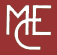                        EDUCARE ALLA PAROLA - MANIFESTO PER UN’EDUCAZIONE LINGUISTICA DEMOCRATICAEducare alla parola per coltivare umanità e costruire convivenza civile. Nelle nostre società multiculturali  significa avere la visione di una società più solidale e più giusta che accolga la ricchezza di voci e di lingue che popolano il Pianeta.Educare alla parola per coltivare il pensiero critico. Riconoscendo il legame inscindibile tra pensiero e linguaggio, e la possibilità, attraverso un uso consapevole e responsabile del linguaggio, che ne smascheri gli usi superficiali e tendenziosi, di ampliare la percezione e  costruire atteggiamenti liberi da stereotipi e pregiudizi.   Mettere l’educazione linguistica al centro della scuola. Essendo la lingua trasversale a tutti i campi del sapere, alla base delle attività e delle relazioni, crediamo che l’educazione alla parola debba essere responsabilità di tutti i docenti e di tutte le docenti in tutti gli ordini di scuola. Costruire una scuola dell’ascolto e del dialogo.               Garantendo a tutti/e il diritto di parola e di espressione, perché  il dialogo e il confronto generano                 fiducia e sono alla base della costruzione della conoscenza. E perché la democrazia non può che             fondarsi sulla parola, nello spirito del dialogo paritario.Costruire una scuola della narrazione        Poter raccontarsi e raccontare, in qualsiasi forma, dà potere alle persone, le rende protagoniste e          nello stesso tempo le avvicina agli altri, costruisce relazioni, apre ad altri mondi, permette di       condividere esperienze, emozioni e  conoscenze.  Una scuola in cui si usa la lingua per comunicare.Auspichiamo che le parole e le scritture che la scuola incoraggia  e accoglie trovino ascolto al suo interno e possano uscire dalle mura della scuola stessa per raggiungere  altri interlocutori instaurando uno scambio proficuo. Una scuola che accoglie le diverse lingue e le diverse competenze linguistiche presenti        Il rispetto e la tutela di tutte le varietà linguistiche, siano esse idiomi diversi o usi diversi dello stesso         idioma, nonché di tutte le diverse competenze, fa sì  che nessuna  lingua diventi un ghetto, una       gabbia che separa, un ostacolo alla parità. Una scuola che considera ogni lingua un corpo vivo  e un possibile oggetto di ricerca Consideriamo la  lingua non come un oggetto statico, un modello da conoscere, ma come una realtà complessa e in mutamento, da esplorare con una didattica aperta, che impegni insegnanti e alunni/e in percorsi di ricerca.Una scuola che accompagna con cura il primo apprendimento della lingua scritta Per connotare positivamente l’incontro con la lettura e la scrittura proponiamo un approccio tramite un  metodo naturale che  preveda non un ‘insegnamento’ per tappe successive uguali per tutti/e, ma un accompagnamento verso scoperte e acquisizioni dentro un contesto ricco di stimoli  che rispetti e favorisca  i percorsi individuali e di gruppo. Una scuola che fa incontrare i libri e scoprire la bellezza delle parole        perché tutti e tutte  hanno diritto di incontrare e di costruire cultura e bellezza, e perché, come dice        Freinet,                                                            il bambino ha bisogno di pane e di rose                                                                                                                 